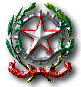 LICEO SCIENTIFICO STATALE “G. GALILEI”Via don Minzoni,  11   -    66034 L a n c i a n o  (Ch)Tel.087240127- tel. + fax 087240268           www.scientificogalileilanciano.edu.itPROGRAMMAZIONE DEL CONSIGLIO DI CLASSEClasse: ............................. 	Sezione: .............................Coordinatore Prof.: ...................................................................................MATERIE E DOCENTI DEL CONSIGLIO DI CLASSERAPPRESENTANTI DEI GENITORI..............................................................................................................................................................................................................................RAPPRESENTANTI DEGLI STUDENTI..............................................................................................................................................................................................................................COMPOSIZIONE DELLA CLASSEn. totale allievi:	...........n. maschi: 	...........n. femmine: 	...........n. studenti che frequentano per la seconda volta: ...........n. studenti con ripetenze nel curricolo scolastico precedente: ...........n. studenti provenienti da altre scuole: ...........§ 1.	Il profilo educativo, culturale e professionale (PECUP) e i traguardi formativi attesi (sulla base di: per i Licei: D.P.R. n. 89/2010 )§ 2.	Situazione in ingresso (livelli degli allievi in ingresso espressi in percentuale, sulla base delle valutazioni degli esiti prove d’ingresso per competenze)§ 3.	Competenze e abilità da sviluppare nel corso dell’anno§ 4.	Esperienze da proporre alla classe, anche ai fini dello sviluppo delle competenze chiave di cittadinanza(viaggi e visite d’istruzione, progetti, concorsi, stage, alternanza scuola-lavoro, altro) § 5.	Strategie didattiche (lezioni frontali, esercitazioni, laboratorio, e-learning, peer education, tutoring, altro)§ 6.	Modalità e tempi delle prove disciplinari § 7.	Unità di apprendimento interdisciplinari e Unità di apprendimento di Educazione civicaEs.:UDA 1 - TITOLO § 8.	Prove esperte interasse previste§ 9.	Modalità e tempi delle prove interdisciplinari e di Educazione civica a conclusione delle Unità di apprendimento e delle prove esperte§ 10.	Modalità di recupero e potenziamento§ 11.	Modalità di certificazione delle competenze acquisite al termine dell’obbligo di istruzione, in coerenza con la programmazione dei dipartimenti§ 12.	Modalità di coinvolgimento dei genitori e degli studenti nella programmazione del Consiglio di classe§ 14.	Criteri di attribuzione del voto di comportamento con riferimento alle competenze chiave di cittadinanza(in coerenza con il PTOF di Istituto)MateriaDocenteCompetenzeAbilitàPrestazioni atteseDisciplina di riferimentoDiscipline concorrentiCompetenzeAbilitàConoscenzeDiscipline coinvolteProdotti